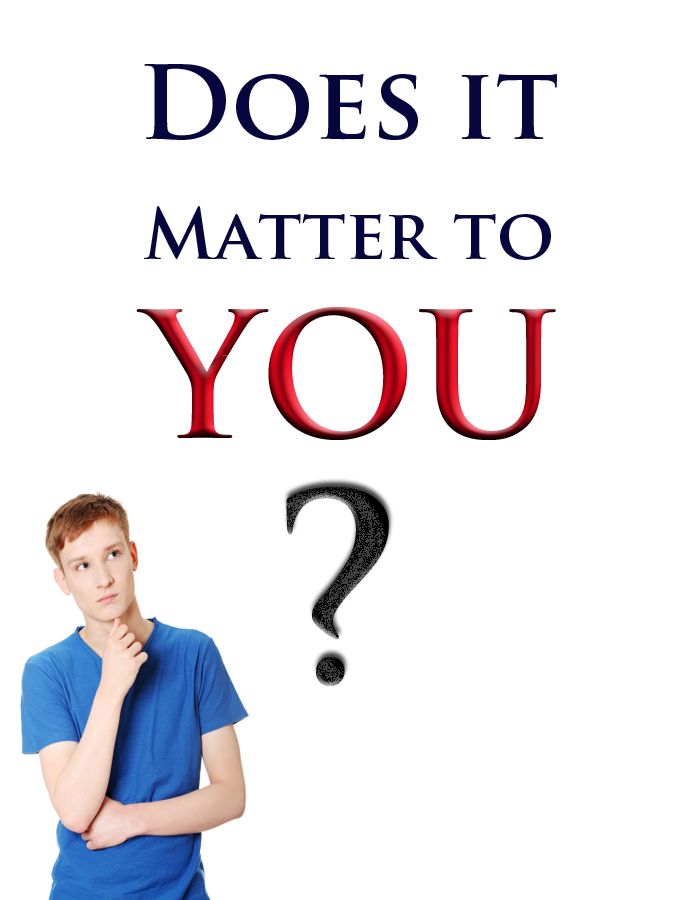 Have you ever considered what happens to the thousands of people that step into eternity?Have you calculated the years you have left to live? Have you thought of your destination after you finish your time here on earth?  - Does it Matter to you?Please take a moment to consider your Eternal Destiny!!! Life is but for a momentThe Word of God compares our life to the mist or the fog that comes in the morning; it appears and then vanishes away. James 4:14 “Whereas ye know not what shall be on the morrow. For what is your life? It is even a vapour, that appeareth for a little time, and then vanisheth away.”Look around you. There are elderly, sicknesses, accidents, war and earth-quakes. These no doubt prove to us that life is but for a moment. Have you been to a cemetery lately? Death is not a respecter of persons; all age groups appear on the tombstones. Psalm 103:15-16 “As for man, his days are as grass: as a flower of the field, so he flourisheth. vs.16 For the wind passeth over it, and it is gone; and the place thereof shall know it no more.”Let’s face it. You and I are not getting any younger, and none of us have the power to avoid harmful things happening to us. Time is running out for you and for me!  Tomorrow may not comeMany people live their life without giving any thought to the after life. They live carelessly, as if they are never going to die. They give more thought to their physical fitness than to their spiritual health. Tomorrow may not come, but Eternity is coming for sure. Time is running out!Proverbs 27:1 Boast not thyself of to morrow; for thou knowest not what a day may bring forth.Hebrew 9:27 “And as it is appointed unto men once to die, but after this the judgment:”Everyone has one thing in common; they will each die one day and stand before a Holy God. Are you prepared to meet your maker? Amos 4:12b “…prepare to meet thy God…”     Living with PurposeHave you ever wondered about your existence? Have you ever asked the questions like:  What is the purpose of life? Colossians 1:16 “For by him were all things created, that are in heaven, and that are in earth, visible and invisible, whether they be thrones, or dominions, or principalities, or powers: all things were created by him, and for him:”You were created by the Creator and for the Creator.  Life was given to you by God, and life was intended to be spent with God. He is the “Purpose to Life”Psalm 100:3a “Know ye that the LORD he is God: it is he that hath made us, and not we ourselves…”If you stop to think, you may realise that there must be more to life than just working, eating, sleeping, marriage, having children and then death.  Well, there is. (God loves you and desires an intimate relationship with you!)Matthews 6:25 Therefore I say unto you, Take no thought for your life, what ye shall eat, or what ye shall drink; nor yet for your body, what ye shall put on. Is not the life more than meat, and the body than raiment? Time is running outGod gave us life, and God takes life away. Many people continue to live without God and His Word (The Bible), as if they have plenty of time ahead. Look at the next verse, and see God’s attitude to that kind of person. Luke 12:19-20 “And I will say to my soul, Soul, thou hast much goods laid up for many years; take thine ease, eat, drink, and be merry. vs.20 But God said unto him, Thou fool, this night thy soul shall be required of thee: then whose shall those things be, which thou hast provided?”This person is living for self and is in sin, rebelling against God. He is thinking about his retirement, and how to better his life with out God in it. God calls him a fool because he didn’t consider that his life could be taken at anytime. God’s desire is for every person in the world to be with Him in Heaven. God loved the world so much He didn’t want to see anyone go to Hell and perish, including you. The reason people die and go to Hell is because they reject the gift of God – Jesus Christ dying in their place. God became a man to die for you on the Cross. You are a sinner, guilty and living in rebellion, but God took your place and became sin (a criminal) for you that you might be free from the judgement to come and that you could be made right with God in His eyes.John 3:36 “He that believeth on the Son hath everlasting life: and he that believeth not the Son shall not see life; but the wrath of God abideth on him.”Please don’t let it be too late for you; life compared to Eternity is not even a drop in the ocean.   3 QuestionsDo you want to be forgiven and saved from your sin?Are you ready to repent and turn to God?                                  Do you want to return God’s love, thank Him for saving you and spend Eternity with Him?Accept the fact that you’re a sinnerRomans 3:23 “For all have sinned, and come short of the glory of God;”Know that the penalty for sin is deathRomans 6:23 “For the wages of sin is death; but the gift of God is eternal life through Jesus Christ our Lord.”Appreciate God’s loving sacrifice for you, though you don’t deserve itRomans 5:8 “But God commendeth his love toward us, in that, while we were yet sinners, Christ died for us.”Believe in Christ’s death, burial and resurrection, and trust Him alone to save you from sin’s penaltyRomans 10:9 “That if thou shalt confess with thy mouth the Lord Jesus, and shalt believe in thine heart that God hath raised him from the dead, thou shalt be saved.”Repent from your ways, be truly sorry, and come back to God to do it His wayActs 3:19 “Repent ye therefore, and be converted, that your sins may be blotted out, when the times of refreshing shall come from the presence of the Lord;”Call upon Jesus (in prayer) and God will answer. Ask Him personally to save you from your sinRomans 10:13 “For whosoever shall call upon the name of the Lord shall be saved.”Salvation is a gift purchased by the blood of Jesus and offered to anyone that calls upon the Lord with a pure heart asking for mercy and forgiveness. To receive this gift you must ask Jesus by faith to come into your life and save you from your sins. Trust Him alone and nothing else. Will you do it now?Ephesians 2:8-9 “For by grace are ye saved through faith; and that not of yourselves: it is the gift of God: Not of works, lest any man should boast.”John 14:6 “Jesus saith unto him, I am the way, the truth, and the life: no man cometh unto the Father, but by me.”Please contact us more for information or to ask a question!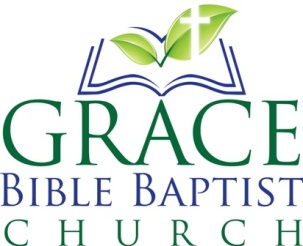 